Frenchtown Presbyterian ChurchPO Box 114, 22 Fourth St.  Frenchtown, NJ 08825   908-996-2227    Website: www.frenchtownpres.orgPastor Cell - 609-303-0500Worship 9:30AM Clerk of SessionKathy Skerbetz – 908-720-6533Session (Elders)Maureen Breiner 	                 Bill PenyakShari Bethman Bjellquist 	                 Paul PfistererJennifer Campbell 	                 Tonya ReeseGayla Gerhardt 	                 Carl StokesJohn Fiebig	                 Kathy SkerbetzBoard of DeaconsCarole Barrett 	                Barbara KerekesSharon Beck	                Lorraine SellittoDebbie Godown                                               Eileen WarkalaKen Gerhardt 	                Amy Verecha PastorRev. Dr. Merideth Mueller-Boltonpastormerideth@gmail.comChurch Secretary  Lea Raymond                               office@frenchtownpres.orgFinancial Manager  Mary Ann Hampton   finance@frenchtownpres.orgMusic Director  Hugh Sunghughsung@gmail.com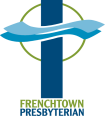 May 29, 2023 – Pentecost Sunday  Welcome to all who worship with us this morning!Prelude Welcome & Announcements                              God Gathers Us in Love Call to Worship (from Ezekiel 37:5, 6, 9)This is what the Sovereign Lord says to these bones:I will make breath enter you and you will come to life.I will attach tendons to youAnd make flesh come upon youAnd cover you with skin.I will put breath in you,And you will come to life. Then you will know that I am the Lord.Come, breath from the four winds, and breathe.*Hymn #280                          “Come, O Spirit, Dwell Among Us”Prayer of AdorationCall to ConfessionPrayer of Confession (unison) 	Spirit of God, we hesitate and doubt. You call us to act boldly but our fear keeps us from following your call. Forgive our lack of courage. Embolden us to dream big and trust the Spirit to fill us and use us. Help us be Christ’s church without hesitation. Guided by your Holy Spirit, help us usher in your Kingdom to come. Amen.Assurance of Pardon*Passing of the PeaceGloria Patri #582 “Glory to God, Whose Goodness Shines on MeTime for ChildrenGod Speaks to Us Through God’s WordFirst Scripture Reading                                                     Acts 2:1-8                                                Second Scripture Reading                                             Acts 2:12-21Sermon                                                                               "Wildfire"God Calls Us to Respond*Hymn # 286                                 “Breath on Me, Breath of God”Invitation to the Offering*Offertory #288                          “Spirit of the Living God”  (3x)*Doxology #606 “Praise God from Whom All Blessings Flow”                                   * Prayer of DedicationAffirmation of Faith (from the Iona Community)       We believe in God above us,Maker and Sustainer of all life,of sun and moon,of water and earth,of male and female.We believe in God beside us,Jesus Christ, the Word made flesh,Born of a woman, servant of the poor,tortured and nailed to a tree.A man of sorrows, he died forsaken.He descended into the earthto the place of death.On the third day he rose from the tomb.He ascended into heavento be everywhere present,and his kingdom will come on earth.We believe in God within us,The Holy Spirit of Pentecostal fire,life-giving Breath of the church,Spirit of healing and forgiveness,Source of resurrection and of eternal life. Amen. Prayers of the People and the Lord’s Prayer God Sends Us Out to Reflect God’s Love*Hymn #291                                     “ Spirit, Spirit of Gentleness”Charge and BlessingPostlude ************************************************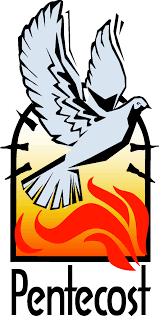 MISSION STATEMENTWe are a body of believers in Jesus Christ the Lord that strives to be a living reflection of God’s love. We come together to confirm our individual faith while spreading the message of hope and love by serving those in need through mission and outreach.NEWS AND EVENTSEVENTS DURING THE WEEK – May 29th – June 4thMondayTuesday   AA Meeting 6:30am   Senior Program, 11:15am   Card Games, 2-4pm in Fellowship Hall   AA Meeting, 8pmWednesday    AA Meeting 7:30pmThursday   AA Meeting 6:30amFriday    Alanon Meeting 12-1pmSaturday    Saturday Women's AA Group Meeting 9am    AA Meeting 7pmChurch Office ClosedThe Church Office will be closed on Monday May29th in observance of Memorial Day.  Trenton Thunder Baseball GameJoin us on July 29th for a Trenton Thunder Baseball Game and Fireworks Compliments of the Deacons.
Trenton Thunder will take on The Williamsport Crosscutters.  Game time 6:30pm with fireworks after the game.  Please sign up on the list in Fellowship Hall, with how many are coming.
Tickets will be handed out at church the Sunday before the game.
There are 50 tickets reserved, so first come first served.
It’s a fun night out!! So, sign up early to make sure you get a ticket.Frenchtown Presbyterian Church Memorial PlotSeven years ago, our church received a gift of a double plot of land in the Frenchtown Cemetery. This church “Memorial Plot” has been created as a beautiful place for those who wish to have their ashes buried beside those of others from the church and from the community. Our church Cemetery Committee has developed procedures to arrange for the placement of ashes in the “Memorial Plot”. On June 4th, the Cemetery Committee will give a presentation about the church “Memorial Plot” during worship. There will also be a display and printed information available in Fellowship Hall on that day. The Cemetery Committee hopes that you will take the opportunity to learn about how you can make this beautiful spot your final place of rest.